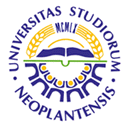 UNIVERSITY OF NOVI SADFACULTY OF AGRICULTURE 21000 NOVI SAD, TRG DOSITEJA OBRADOVIĆA 8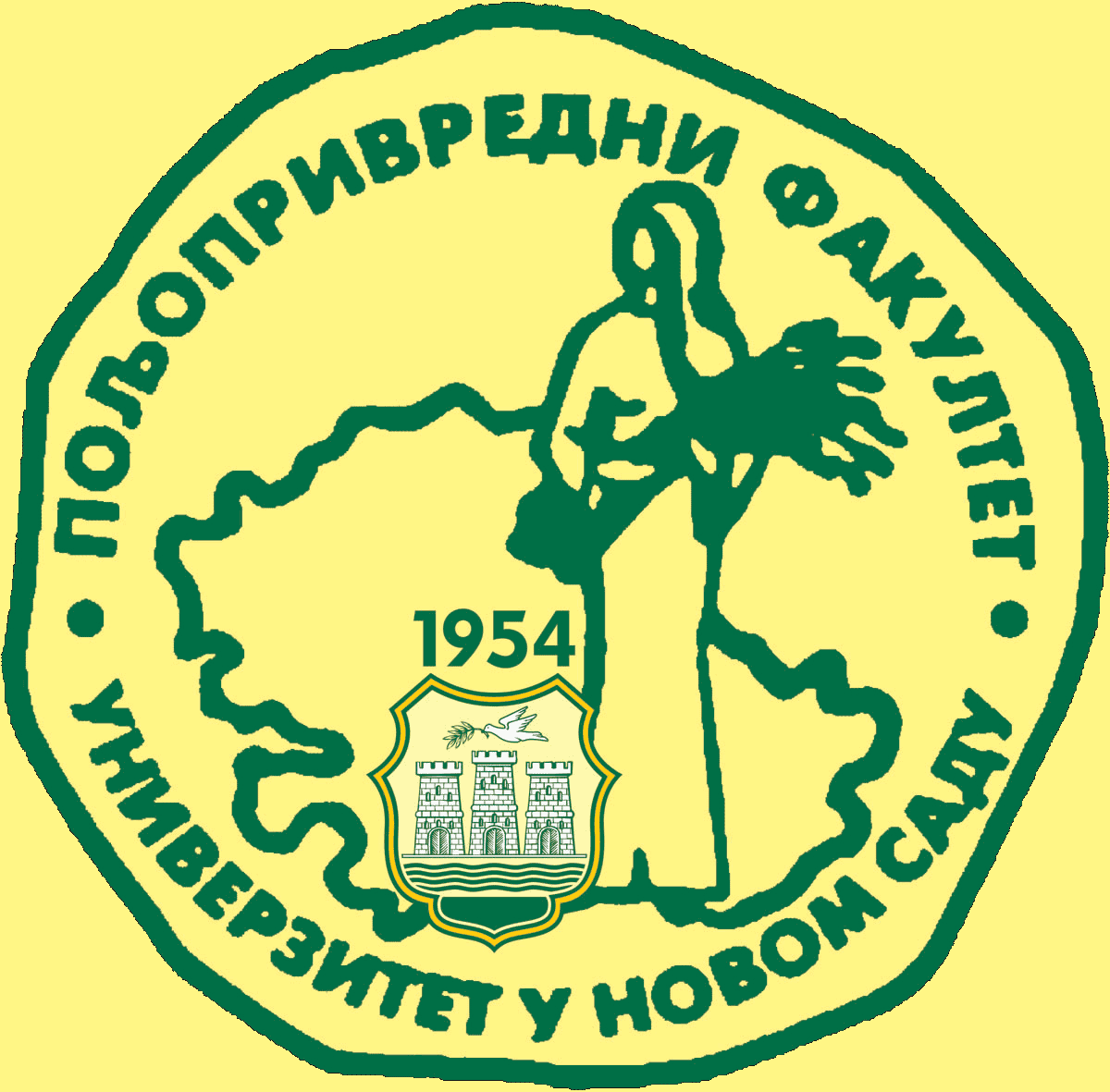 Study Programme AccreditationMASTER ACADEMIC STUDIES  ANIMAL SCIENCECourse:Course:Housing in pig breeding and farm managementHousing in pig breeding and farm managementHousing in pig breeding and farm managementHousing in pig breeding and farm managementHousing in pig breeding and farm managementHousing in pig breeding and farm managementHousing in pig breeding and farm managementHousing in pig breeding and farm managementHousing in pig breeding and farm managementHousing in pig breeding and farm managementHousing in pig breeding and farm managementCourse id: 3МСТ1И02Course id: 3МСТ1И02Housing in pig breeding and farm managementHousing in pig breeding and farm managementHousing in pig breeding and farm managementHousing in pig breeding and farm managementHousing in pig breeding and farm managementHousing in pig breeding and farm managementHousing in pig breeding and farm managementHousing in pig breeding and farm managementHousing in pig breeding and farm managementHousing in pig breeding and farm managementHousing in pig breeding and farm managementNumber of ECTS: 6Number of ECTS: 6Housing in pig breeding and farm managementHousing in pig breeding and farm managementHousing in pig breeding and farm managementHousing in pig breeding and farm managementHousing in pig breeding and farm managementHousing in pig breeding and farm managementHousing in pig breeding and farm managementHousing in pig breeding and farm managementHousing in pig breeding and farm managementHousing in pig breeding and farm managementHousing in pig breeding and farm managementTeacher:Teacher:Prof. Dr. Ivan Radovic , associate professorProf. Dr. Ivan Radovic , associate professorProf. Dr. Ivan Radovic , associate professorProf. Dr. Ivan Radovic , associate professorProf. Dr. Ivan Radovic , associate professorProf. Dr. Ivan Radovic , associate professorProf. Dr. Ivan Radovic , associate professorProf. Dr. Ivan Radovic , associate professorProf. Dr. Ivan Radovic , associate professorProf. Dr. Ivan Radovic , associate professorProf. Dr. Ivan Radovic , associate professorCourse statusCourse statusMandatoryMandatoryMandatoryMandatoryMandatoryMandatoryMandatoryMandatoryMandatoryMandatoryMandatoryNumber of active teaching classes (weekly)Number of active teaching classes (weekly)Number of active teaching classes (weekly)Number of active teaching classes (weekly)Number of active teaching classes (weekly)Number of active teaching classes (weekly)Number of active teaching classes (weekly)Number of active teaching classes (weekly)Number of active teaching classes (weekly)Number of active teaching classes (weekly)Number of active teaching classes (weekly)Number of active teaching classes (weekly)Number of active teaching classes (weekly)Lectures: 2Lectures: 2Practical classes: 2Practical classes: 2Practical classes: 2Other teaching types:Other teaching types:Other teaching types:Study research work:Other classes:Other classes:Other classes:Other classes:Precondition coursesPrecondition coursesNone/navesti ako imaNone/navesti ako imaNone/navesti ako imaNone/navesti ako imaNone/navesti ako imaNone/navesti ako imaNone/navesti ako imaNone/navesti ako imaNone/navesti ako imaNone/navesti ako imaNone/navesti ako imaEducational goalThe aim of the study program is the education and training of students for professional and scientific work in the field of pig breeding. Acquired knowledge level ensures formed experts that this knowledge easily , efficiently and competently application in practical production , as well as in scientific research .Educational goalThe aim of the study program is the education and training of students for professional and scientific work in the field of pig breeding. Acquired knowledge level ensures formed experts that this knowledge easily , efficiently and competently application in practical production , as well as in scientific research .Educational goalThe aim of the study program is the education and training of students for professional and scientific work in the field of pig breeding. Acquired knowledge level ensures formed experts that this knowledge easily , efficiently and competently application in practical production , as well as in scientific research .Educational goalThe aim of the study program is the education and training of students for professional and scientific work in the field of pig breeding. Acquired knowledge level ensures formed experts that this knowledge easily , efficiently and competently application in practical production , as well as in scientific research .Educational goalThe aim of the study program is the education and training of students for professional and scientific work in the field of pig breeding. Acquired knowledge level ensures formed experts that this knowledge easily , efficiently and competently application in practical production , as well as in scientific research .Educational goalThe aim of the study program is the education and training of students for professional and scientific work in the field of pig breeding. Acquired knowledge level ensures formed experts that this knowledge easily , efficiently and competently application in practical production , as well as in scientific research .Educational goalThe aim of the study program is the education and training of students for professional and scientific work in the field of pig breeding. Acquired knowledge level ensures formed experts that this knowledge easily , efficiently and competently application in practical production , as well as in scientific research .Educational goalThe aim of the study program is the education and training of students for professional and scientific work in the field of pig breeding. Acquired knowledge level ensures formed experts that this knowledge easily , efficiently and competently application in practical production , as well as in scientific research .Educational goalThe aim of the study program is the education and training of students for professional and scientific work in the field of pig breeding. Acquired knowledge level ensures formed experts that this knowledge easily , efficiently and competently application in practical production , as well as in scientific research .Educational goalThe aim of the study program is the education and training of students for professional and scientific work in the field of pig breeding. Acquired knowledge level ensures formed experts that this knowledge easily , efficiently and competently application in practical production , as well as in scientific research .Educational goalThe aim of the study program is the education and training of students for professional and scientific work in the field of pig breeding. Acquired knowledge level ensures formed experts that this knowledge easily , efficiently and competently application in practical production , as well as in scientific research .Educational goalThe aim of the study program is the education and training of students for professional and scientific work in the field of pig breeding. Acquired knowledge level ensures formed experts that this knowledge easily , efficiently and competently application in practical production , as well as in scientific research .Educational goalThe aim of the study program is the education and training of students for professional and scientific work in the field of pig breeding. Acquired knowledge level ensures formed experts that this knowledge easily , efficiently and competently application in practical production , as well as in scientific research .Educational outcomesThe outcome of the course is to provide students with the level of education and have the following abilities (skills ) and competencies: the ability to understand and resolve problems in a variety of situations that arise during the work associated with pig production , the ability to integrate knowledge in solving complex problems , the ability of logical reasoning to based on available information , formulate their own opinions , assumptions and drawing conclusions , the ability for independent research and team work , leadership research teams and organizations.Educational outcomesThe outcome of the course is to provide students with the level of education and have the following abilities (skills ) and competencies: the ability to understand and resolve problems in a variety of situations that arise during the work associated with pig production , the ability to integrate knowledge in solving complex problems , the ability of logical reasoning to based on available information , formulate their own opinions , assumptions and drawing conclusions , the ability for independent research and team work , leadership research teams and organizations.Educational outcomesThe outcome of the course is to provide students with the level of education and have the following abilities (skills ) and competencies: the ability to understand and resolve problems in a variety of situations that arise during the work associated with pig production , the ability to integrate knowledge in solving complex problems , the ability of logical reasoning to based on available information , formulate their own opinions , assumptions and drawing conclusions , the ability for independent research and team work , leadership research teams and organizations.Educational outcomesThe outcome of the course is to provide students with the level of education and have the following abilities (skills ) and competencies: the ability to understand and resolve problems in a variety of situations that arise during the work associated with pig production , the ability to integrate knowledge in solving complex problems , the ability of logical reasoning to based on available information , formulate their own opinions , assumptions and drawing conclusions , the ability for independent research and team work , leadership research teams and organizations.Educational outcomesThe outcome of the course is to provide students with the level of education and have the following abilities (skills ) and competencies: the ability to understand and resolve problems in a variety of situations that arise during the work associated with pig production , the ability to integrate knowledge in solving complex problems , the ability of logical reasoning to based on available information , formulate their own opinions , assumptions and drawing conclusions , the ability for independent research and team work , leadership research teams and organizations.Educational outcomesThe outcome of the course is to provide students with the level of education and have the following abilities (skills ) and competencies: the ability to understand and resolve problems in a variety of situations that arise during the work associated with pig production , the ability to integrate knowledge in solving complex problems , the ability of logical reasoning to based on available information , formulate their own opinions , assumptions and drawing conclusions , the ability for independent research and team work , leadership research teams and organizations.Educational outcomesThe outcome of the course is to provide students with the level of education and have the following abilities (skills ) and competencies: the ability to understand and resolve problems in a variety of situations that arise during the work associated with pig production , the ability to integrate knowledge in solving complex problems , the ability of logical reasoning to based on available information , formulate their own opinions , assumptions and drawing conclusions , the ability for independent research and team work , leadership research teams and organizations.Educational outcomesThe outcome of the course is to provide students with the level of education and have the following abilities (skills ) and competencies: the ability to understand and resolve problems in a variety of situations that arise during the work associated with pig production , the ability to integrate knowledge in solving complex problems , the ability of logical reasoning to based on available information , formulate their own opinions , assumptions and drawing conclusions , the ability for independent research and team work , leadership research teams and organizations.Educational outcomesThe outcome of the course is to provide students with the level of education and have the following abilities (skills ) and competencies: the ability to understand and resolve problems in a variety of situations that arise during the work associated with pig production , the ability to integrate knowledge in solving complex problems , the ability of logical reasoning to based on available information , formulate their own opinions , assumptions and drawing conclusions , the ability for independent research and team work , leadership research teams and organizations.Educational outcomesThe outcome of the course is to provide students with the level of education and have the following abilities (skills ) and competencies: the ability to understand and resolve problems in a variety of situations that arise during the work associated with pig production , the ability to integrate knowledge in solving complex problems , the ability of logical reasoning to based on available information , formulate their own opinions , assumptions and drawing conclusions , the ability for independent research and team work , leadership research teams and organizations.Educational outcomesThe outcome of the course is to provide students with the level of education and have the following abilities (skills ) and competencies: the ability to understand and resolve problems in a variety of situations that arise during the work associated with pig production , the ability to integrate knowledge in solving complex problems , the ability of logical reasoning to based on available information , formulate their own opinions , assumptions and drawing conclusions , the ability for independent research and team work , leadership research teams and organizations.Educational outcomesThe outcome of the course is to provide students with the level of education and have the following abilities (skills ) and competencies: the ability to understand and resolve problems in a variety of situations that arise during the work associated with pig production , the ability to integrate knowledge in solving complex problems , the ability of logical reasoning to based on available information , formulate their own opinions , assumptions and drawing conclusions , the ability for independent research and team work , leadership research teams and organizations.Educational outcomesThe outcome of the course is to provide students with the level of education and have the following abilities (skills ) and competencies: the ability to understand and resolve problems in a variety of situations that arise during the work associated with pig production , the ability to integrate knowledge in solving complex problems , the ability of logical reasoning to based on available information , formulate their own opinions , assumptions and drawing conclusions , the ability for independent research and team work , leadership research teams and organizations.Course contentTheoretical teachingThe importance of the pig. Characteristics pig. Directions of production. Organization and production cycles pigs. Production Technology and Systems posture by categories. Technology found. Facilities for accommodation of certain categories of pigs (types of indoor and outdoor facilities). The choice of sites for the construction of buildings. The floor structure. Construction of buildings, interior walls, ceilings, windows, doors and partitions. The impact of modern facilities and equipment. Ventilation systems of buildings. Systems for heating buildings. Technical solutions for pigs. Technical solutions for manure and manure treatment. The interrelationship between environment - behavior of pigs. The feeling of comfort - Welfare (welfare conditions for pigs) Changes in accordance with the legislation relating to housing systems and welfare of pigs. The impact of swine production on the environment. The concept and definition of management. The management and high production. Tasks manager. Creating a production plan. Tracking the results of production. Human Resource Management. The records in the pig. The breeding objective. The choice of race. Management of Technology Education breeding material. Management of production technology hogs. Management of Technology feeding categories. Treatment of pigs and production results. Production technology of the future.Practical classesExample of project task. Calculation of planning the accommodation capacity of the farm. Calculation of the planned production volume. Standards for production planning. Calculation of production indicators. Calculation of the amount of food required for the categories of pigs. Calculation of the required amount of water for drinking. Analysis of the data registry records and production results farm. The methodology of execution and processing of the results of the experiment. Methods of identification of animals. Records (organization, labeling, registration records, production records, automatic data processing, forms, method of keeping the books and patterns, the use of automated data processing). Selecting ispitiavanja based on the rise. Rating breeding value. Selection festival. -Selection Of workers on the farm. The introduction of workers and job training.Course contentTheoretical teachingThe importance of the pig. Characteristics pig. Directions of production. Organization and production cycles pigs. Production Technology and Systems posture by categories. Technology found. Facilities for accommodation of certain categories of pigs (types of indoor and outdoor facilities). The choice of sites for the construction of buildings. The floor structure. Construction of buildings, interior walls, ceilings, windows, doors and partitions. The impact of modern facilities and equipment. Ventilation systems of buildings. Systems for heating buildings. Technical solutions for pigs. Technical solutions for manure and manure treatment. The interrelationship between environment - behavior of pigs. The feeling of comfort - Welfare (welfare conditions for pigs) Changes in accordance with the legislation relating to housing systems and welfare of pigs. The impact of swine production on the environment. The concept and definition of management. The management and high production. Tasks manager. Creating a production plan. Tracking the results of production. Human Resource Management. The records in the pig. The breeding objective. The choice of race. Management of Technology Education breeding material. Management of production technology hogs. Management of Technology feeding categories. Treatment of pigs and production results. Production technology of the future.Practical classesExample of project task. Calculation of planning the accommodation capacity of the farm. Calculation of the planned production volume. Standards for production planning. Calculation of production indicators. Calculation of the amount of food required for the categories of pigs. Calculation of the required amount of water for drinking. Analysis of the data registry records and production results farm. The methodology of execution and processing of the results of the experiment. Methods of identification of animals. Records (organization, labeling, registration records, production records, automatic data processing, forms, method of keeping the books and patterns, the use of automated data processing). Selecting ispitiavanja based on the rise. Rating breeding value. Selection festival. -Selection Of workers on the farm. The introduction of workers and job training.Course contentTheoretical teachingThe importance of the pig. Characteristics pig. Directions of production. Organization and production cycles pigs. Production Technology and Systems posture by categories. Technology found. Facilities for accommodation of certain categories of pigs (types of indoor and outdoor facilities). The choice of sites for the construction of buildings. The floor structure. Construction of buildings, interior walls, ceilings, windows, doors and partitions. The impact of modern facilities and equipment. Ventilation systems of buildings. Systems for heating buildings. Technical solutions for pigs. Technical solutions for manure and manure treatment. The interrelationship between environment - behavior of pigs. The feeling of comfort - Welfare (welfare conditions for pigs) Changes in accordance with the legislation relating to housing systems and welfare of pigs. The impact of swine production on the environment. The concept and definition of management. The management and high production. Tasks manager. Creating a production plan. Tracking the results of production. Human Resource Management. The records in the pig. The breeding objective. The choice of race. Management of Technology Education breeding material. Management of production technology hogs. Management of Technology feeding categories. Treatment of pigs and production results. Production technology of the future.Practical classesExample of project task. Calculation of planning the accommodation capacity of the farm. Calculation of the planned production volume. Standards for production planning. Calculation of production indicators. Calculation of the amount of food required for the categories of pigs. Calculation of the required amount of water for drinking. Analysis of the data registry records and production results farm. The methodology of execution and processing of the results of the experiment. Methods of identification of animals. Records (organization, labeling, registration records, production records, automatic data processing, forms, method of keeping the books and patterns, the use of automated data processing). Selecting ispitiavanja based on the rise. Rating breeding value. Selection festival. -Selection Of workers on the farm. The introduction of workers and job training.Course contentTheoretical teachingThe importance of the pig. Characteristics pig. Directions of production. Organization and production cycles pigs. Production Technology and Systems posture by categories. Technology found. Facilities for accommodation of certain categories of pigs (types of indoor and outdoor facilities). The choice of sites for the construction of buildings. The floor structure. Construction of buildings, interior walls, ceilings, windows, doors and partitions. The impact of modern facilities and equipment. Ventilation systems of buildings. Systems for heating buildings. Technical solutions for pigs. Technical solutions for manure and manure treatment. The interrelationship between environment - behavior of pigs. The feeling of comfort - Welfare (welfare conditions for pigs) Changes in accordance with the legislation relating to housing systems and welfare of pigs. The impact of swine production on the environment. The concept and definition of management. The management and high production. Tasks manager. Creating a production plan. Tracking the results of production. Human Resource Management. The records in the pig. The breeding objective. The choice of race. Management of Technology Education breeding material. Management of production technology hogs. Management of Technology feeding categories. Treatment of pigs and production results. Production technology of the future.Practical classesExample of project task. Calculation of planning the accommodation capacity of the farm. Calculation of the planned production volume. Standards for production planning. Calculation of production indicators. Calculation of the amount of food required for the categories of pigs. Calculation of the required amount of water for drinking. Analysis of the data registry records and production results farm. The methodology of execution and processing of the results of the experiment. Methods of identification of animals. Records (organization, labeling, registration records, production records, automatic data processing, forms, method of keeping the books and patterns, the use of automated data processing). Selecting ispitiavanja based on the rise. Rating breeding value. Selection festival. -Selection Of workers on the farm. The introduction of workers and job training.Course contentTheoretical teachingThe importance of the pig. Characteristics pig. Directions of production. Organization and production cycles pigs. Production Technology and Systems posture by categories. Technology found. Facilities for accommodation of certain categories of pigs (types of indoor and outdoor facilities). The choice of sites for the construction of buildings. The floor structure. Construction of buildings, interior walls, ceilings, windows, doors and partitions. The impact of modern facilities and equipment. Ventilation systems of buildings. Systems for heating buildings. Technical solutions for pigs. Technical solutions for manure and manure treatment. The interrelationship between environment - behavior of pigs. The feeling of comfort - Welfare (welfare conditions for pigs) Changes in accordance with the legislation relating to housing systems and welfare of pigs. The impact of swine production on the environment. The concept and definition of management. The management and high production. Tasks manager. Creating a production plan. Tracking the results of production. Human Resource Management. The records in the pig. The breeding objective. The choice of race. Management of Technology Education breeding material. Management of production technology hogs. Management of Technology feeding categories. Treatment of pigs and production results. Production technology of the future.Practical classesExample of project task. Calculation of planning the accommodation capacity of the farm. Calculation of the planned production volume. Standards for production planning. Calculation of production indicators. Calculation of the amount of food required for the categories of pigs. Calculation of the required amount of water for drinking. Analysis of the data registry records and production results farm. The methodology of execution and processing of the results of the experiment. Methods of identification of animals. Records (organization, labeling, registration records, production records, automatic data processing, forms, method of keeping the books and patterns, the use of automated data processing). Selecting ispitiavanja based on the rise. Rating breeding value. Selection festival. -Selection Of workers on the farm. The introduction of workers and job training.Course contentTheoretical teachingThe importance of the pig. Characteristics pig. Directions of production. Organization and production cycles pigs. Production Technology and Systems posture by categories. Technology found. Facilities for accommodation of certain categories of pigs (types of indoor and outdoor facilities). The choice of sites for the construction of buildings. The floor structure. Construction of buildings, interior walls, ceilings, windows, doors and partitions. The impact of modern facilities and equipment. Ventilation systems of buildings. Systems for heating buildings. Technical solutions for pigs. Technical solutions for manure and manure treatment. The interrelationship between environment - behavior of pigs. The feeling of comfort - Welfare (welfare conditions for pigs) Changes in accordance with the legislation relating to housing systems and welfare of pigs. The impact of swine production on the environment. The concept and definition of management. The management and high production. Tasks manager. Creating a production plan. Tracking the results of production. Human Resource Management. The records in the pig. The breeding objective. The choice of race. Management of Technology Education breeding material. Management of production technology hogs. Management of Technology feeding categories. Treatment of pigs and production results. Production technology of the future.Practical classesExample of project task. Calculation of planning the accommodation capacity of the farm. Calculation of the planned production volume. Standards for production planning. Calculation of production indicators. Calculation of the amount of food required for the categories of pigs. Calculation of the required amount of water for drinking. Analysis of the data registry records and production results farm. The methodology of execution and processing of the results of the experiment. Methods of identification of animals. Records (organization, labeling, registration records, production records, automatic data processing, forms, method of keeping the books and patterns, the use of automated data processing). Selecting ispitiavanja based on the rise. Rating breeding value. Selection festival. -Selection Of workers on the farm. The introduction of workers and job training.Course contentTheoretical teachingThe importance of the pig. Characteristics pig. Directions of production. Organization and production cycles pigs. Production Technology and Systems posture by categories. Technology found. Facilities for accommodation of certain categories of pigs (types of indoor and outdoor facilities). The choice of sites for the construction of buildings. The floor structure. Construction of buildings, interior walls, ceilings, windows, doors and partitions. The impact of modern facilities and equipment. Ventilation systems of buildings. Systems for heating buildings. Technical solutions for pigs. Technical solutions for manure and manure treatment. The interrelationship between environment - behavior of pigs. The feeling of comfort - Welfare (welfare conditions for pigs) Changes in accordance with the legislation relating to housing systems and welfare of pigs. The impact of swine production on the environment. The concept and definition of management. The management and high production. Tasks manager. Creating a production plan. Tracking the results of production. Human Resource Management. The records in the pig. The breeding objective. The choice of race. Management of Technology Education breeding material. Management of production technology hogs. Management of Technology feeding categories. Treatment of pigs and production results. Production technology of the future.Practical classesExample of project task. Calculation of planning the accommodation capacity of the farm. Calculation of the planned production volume. Standards for production planning. Calculation of production indicators. Calculation of the amount of food required for the categories of pigs. Calculation of the required amount of water for drinking. Analysis of the data registry records and production results farm. The methodology of execution and processing of the results of the experiment. Methods of identification of animals. Records (organization, labeling, registration records, production records, automatic data processing, forms, method of keeping the books and patterns, the use of automated data processing). Selecting ispitiavanja based on the rise. Rating breeding value. Selection festival. -Selection Of workers on the farm. The introduction of workers and job training.Course contentTheoretical teachingThe importance of the pig. Characteristics pig. Directions of production. Organization and production cycles pigs. Production Technology and Systems posture by categories. Technology found. Facilities for accommodation of certain categories of pigs (types of indoor and outdoor facilities). The choice of sites for the construction of buildings. The floor structure. Construction of buildings, interior walls, ceilings, windows, doors and partitions. The impact of modern facilities and equipment. Ventilation systems of buildings. Systems for heating buildings. Technical solutions for pigs. Technical solutions for manure and manure treatment. The interrelationship between environment - behavior of pigs. The feeling of comfort - Welfare (welfare conditions for pigs) Changes in accordance with the legislation relating to housing systems and welfare of pigs. The impact of swine production on the environment. The concept and definition of management. The management and high production. Tasks manager. Creating a production plan. Tracking the results of production. Human Resource Management. The records in the pig. The breeding objective. The choice of race. Management of Technology Education breeding material. Management of production technology hogs. Management of Technology feeding categories. Treatment of pigs and production results. Production technology of the future.Practical classesExample of project task. Calculation of planning the accommodation capacity of the farm. Calculation of the planned production volume. Standards for production planning. Calculation of production indicators. Calculation of the amount of food required for the categories of pigs. Calculation of the required amount of water for drinking. Analysis of the data registry records and production results farm. The methodology of execution and processing of the results of the experiment. Methods of identification of animals. Records (organization, labeling, registration records, production records, automatic data processing, forms, method of keeping the books and patterns, the use of automated data processing). Selecting ispitiavanja based on the rise. Rating breeding value. Selection festival. -Selection Of workers on the farm. The introduction of workers and job training.Course contentTheoretical teachingThe importance of the pig. Characteristics pig. Directions of production. Organization and production cycles pigs. Production Technology and Systems posture by categories. Technology found. Facilities for accommodation of certain categories of pigs (types of indoor and outdoor facilities). The choice of sites for the construction of buildings. The floor structure. Construction of buildings, interior walls, ceilings, windows, doors and partitions. The impact of modern facilities and equipment. Ventilation systems of buildings. Systems for heating buildings. Technical solutions for pigs. Technical solutions for manure and manure treatment. The interrelationship between environment - behavior of pigs. The feeling of comfort - Welfare (welfare conditions for pigs) Changes in accordance with the legislation relating to housing systems and welfare of pigs. The impact of swine production on the environment. The concept and definition of management. The management and high production. Tasks manager. Creating a production plan. Tracking the results of production. Human Resource Management. The records in the pig. The breeding objective. The choice of race. Management of Technology Education breeding material. Management of production technology hogs. Management of Technology feeding categories. Treatment of pigs and production results. Production technology of the future.Practical classesExample of project task. Calculation of planning the accommodation capacity of the farm. Calculation of the planned production volume. Standards for production planning. Calculation of production indicators. Calculation of the amount of food required for the categories of pigs. Calculation of the required amount of water for drinking. Analysis of the data registry records and production results farm. The methodology of execution and processing of the results of the experiment. Methods of identification of animals. Records (organization, labeling, registration records, production records, automatic data processing, forms, method of keeping the books and patterns, the use of automated data processing). Selecting ispitiavanja based on the rise. Rating breeding value. Selection festival. -Selection Of workers on the farm. The introduction of workers and job training.Course contentTheoretical teachingThe importance of the pig. Characteristics pig. Directions of production. Organization and production cycles pigs. Production Technology and Systems posture by categories. Technology found. Facilities for accommodation of certain categories of pigs (types of indoor and outdoor facilities). The choice of sites for the construction of buildings. The floor structure. Construction of buildings, interior walls, ceilings, windows, doors and partitions. The impact of modern facilities and equipment. Ventilation systems of buildings. Systems for heating buildings. Technical solutions for pigs. Technical solutions for manure and manure treatment. The interrelationship between environment - behavior of pigs. The feeling of comfort - Welfare (welfare conditions for pigs) Changes in accordance with the legislation relating to housing systems and welfare of pigs. The impact of swine production on the environment. The concept and definition of management. The management and high production. Tasks manager. Creating a production plan. Tracking the results of production. Human Resource Management. The records in the pig. The breeding objective. The choice of race. Management of Technology Education breeding material. Management of production technology hogs. Management of Technology feeding categories. Treatment of pigs and production results. Production technology of the future.Practical classesExample of project task. Calculation of planning the accommodation capacity of the farm. Calculation of the planned production volume. Standards for production planning. Calculation of production indicators. Calculation of the amount of food required for the categories of pigs. Calculation of the required amount of water for drinking. Analysis of the data registry records and production results farm. The methodology of execution and processing of the results of the experiment. Methods of identification of animals. Records (organization, labeling, registration records, production records, automatic data processing, forms, method of keeping the books and patterns, the use of automated data processing). Selecting ispitiavanja based on the rise. Rating breeding value. Selection festival. -Selection Of workers on the farm. The introduction of workers and job training.Course contentTheoretical teachingThe importance of the pig. Characteristics pig. Directions of production. Organization and production cycles pigs. Production Technology and Systems posture by categories. Technology found. Facilities for accommodation of certain categories of pigs (types of indoor and outdoor facilities). The choice of sites for the construction of buildings. The floor structure. Construction of buildings, interior walls, ceilings, windows, doors and partitions. The impact of modern facilities and equipment. Ventilation systems of buildings. Systems for heating buildings. Technical solutions for pigs. Technical solutions for manure and manure treatment. The interrelationship between environment - behavior of pigs. The feeling of comfort - Welfare (welfare conditions for pigs) Changes in accordance with the legislation relating to housing systems and welfare of pigs. The impact of swine production on the environment. The concept and definition of management. The management and high production. Tasks manager. Creating a production plan. Tracking the results of production. Human Resource Management. The records in the pig. The breeding objective. The choice of race. Management of Technology Education breeding material. Management of production technology hogs. Management of Technology feeding categories. Treatment of pigs and production results. Production technology of the future.Practical classesExample of project task. Calculation of planning the accommodation capacity of the farm. Calculation of the planned production volume. Standards for production planning. Calculation of production indicators. Calculation of the amount of food required for the categories of pigs. Calculation of the required amount of water for drinking. Analysis of the data registry records and production results farm. The methodology of execution and processing of the results of the experiment. Methods of identification of animals. Records (organization, labeling, registration records, production records, automatic data processing, forms, method of keeping the books and patterns, the use of automated data processing). Selecting ispitiavanja based on the rise. Rating breeding value. Selection festival. -Selection Of workers on the farm. The introduction of workers and job training.Course contentTheoretical teachingThe importance of the pig. Characteristics pig. Directions of production. Organization and production cycles pigs. Production Technology and Systems posture by categories. Technology found. Facilities for accommodation of certain categories of pigs (types of indoor and outdoor facilities). The choice of sites for the construction of buildings. The floor structure. Construction of buildings, interior walls, ceilings, windows, doors and partitions. The impact of modern facilities and equipment. Ventilation systems of buildings. Systems for heating buildings. Technical solutions for pigs. Technical solutions for manure and manure treatment. The interrelationship between environment - behavior of pigs. The feeling of comfort - Welfare (welfare conditions for pigs) Changes in accordance with the legislation relating to housing systems and welfare of pigs. The impact of swine production on the environment. The concept and definition of management. The management and high production. Tasks manager. Creating a production plan. Tracking the results of production. Human Resource Management. The records in the pig. The breeding objective. The choice of race. Management of Technology Education breeding material. Management of production technology hogs. Management of Technology feeding categories. Treatment of pigs and production results. Production technology of the future.Practical classesExample of project task. Calculation of planning the accommodation capacity of the farm. Calculation of the planned production volume. Standards for production planning. Calculation of production indicators. Calculation of the amount of food required for the categories of pigs. Calculation of the required amount of water for drinking. Analysis of the data registry records and production results farm. The methodology of execution and processing of the results of the experiment. Methods of identification of animals. Records (organization, labeling, registration records, production records, automatic data processing, forms, method of keeping the books and patterns, the use of automated data processing). Selecting ispitiavanja based on the rise. Rating breeding value. Selection festival. -Selection Of workers on the farm. The introduction of workers and job training.Course contentTheoretical teachingThe importance of the pig. Characteristics pig. Directions of production. Organization and production cycles pigs. Production Technology and Systems posture by categories. Technology found. Facilities for accommodation of certain categories of pigs (types of indoor and outdoor facilities). The choice of sites for the construction of buildings. The floor structure. Construction of buildings, interior walls, ceilings, windows, doors and partitions. The impact of modern facilities and equipment. Ventilation systems of buildings. Systems for heating buildings. Technical solutions for pigs. Technical solutions for manure and manure treatment. The interrelationship between environment - behavior of pigs. The feeling of comfort - Welfare (welfare conditions for pigs) Changes in accordance with the legislation relating to housing systems and welfare of pigs. The impact of swine production on the environment. The concept and definition of management. The management and high production. Tasks manager. Creating a production plan. Tracking the results of production. Human Resource Management. The records in the pig. The breeding objective. The choice of race. Management of Technology Education breeding material. Management of production technology hogs. Management of Technology feeding categories. Treatment of pigs and production results. Production technology of the future.Practical classesExample of project task. Calculation of planning the accommodation capacity of the farm. Calculation of the planned production volume. Standards for production planning. Calculation of production indicators. Calculation of the amount of food required for the categories of pigs. Calculation of the required amount of water for drinking. Analysis of the data registry records and production results farm. The methodology of execution and processing of the results of the experiment. Methods of identification of animals. Records (organization, labeling, registration records, production records, automatic data processing, forms, method of keeping the books and patterns, the use of automated data processing). Selecting ispitiavanja based on the rise. Rating breeding value. Selection festival. -Selection Of workers on the farm. The introduction of workers and job training.Teaching methodsLectures, ConsultationsTeaching methodsLectures, ConsultationsTeaching methodsLectures, ConsultationsTeaching methodsLectures, ConsultationsTeaching methodsLectures, ConsultationsTeaching methodsLectures, ConsultationsTeaching methodsLectures, ConsultationsTeaching methodsLectures, ConsultationsTeaching methodsLectures, ConsultationsTeaching methodsLectures, ConsultationsTeaching methodsLectures, ConsultationsTeaching methodsLectures, ConsultationsTeaching methodsLectures, ConsultationsKnowledge evaluation (maximum 100 points)Knowledge evaluation (maximum 100 points)Knowledge evaluation (maximum 100 points)Knowledge evaluation (maximum 100 points)Knowledge evaluation (maximum 100 points)Knowledge evaluation (maximum 100 points)Knowledge evaluation (maximum 100 points)Knowledge evaluation (maximum 100 points)Knowledge evaluation (maximum 100 points)Knowledge evaluation (maximum 100 points)Knowledge evaluation (maximum 100 points)Knowledge evaluation (maximum 100 points)Knowledge evaluation (maximum 100 points)Pre-examination obligationsPre-examination obligationsPre-examination obligationsMandatoryPointsPointsPointsFinal exam (izabrati)Final exam (izabrati)Final exam (izabrati)MandatoryMandatoryPointsLecture attendanceLecture attendanceLecture attendanceYes101010Written part of the exam-tasksWritten part of the exam-tasksWritten part of the exam-tasksYesYes20TestTestTestNoOral part of the examOral part of the examOral part of the examYesYes30Exercise attendanceExercise attendanceExercise attendanceYes101010Oral part of the examOral part of the examOral part of the examYesYes30Term paperTerm paperTerm paperYes303030Oral part of the examOral part of the examOral part of the examYesYes30Literature Literature Literature Literature Literature Literature Literature Literature Literature Literature Literature Literature Literature Ord.AuthorAuthorTitleTitleTitlePublisherPublisherPublisherPublisherPublisherYearYearTeodorović, M .; Radovic, I .Teodorović, M .; Radovic, I .Pig productionPig productionPig productionTextbook. Faculty of Agriculture, University of Novi Sad,Textbook. Faculty of Agriculture, University of Novi Sad,Textbook. Faculty of Agriculture, University of Novi Sad,Textbook. Faculty of Agriculture, University of Novi Sad,Textbook. Faculty of Agriculture, University of Novi Sad,2004.2004.Uremović, Mary; Uremović, Z .Uremović, Mary; Uremović, Z .Pig productionPig productionPig productionTextbook. Faculty of Agriculture, University of Zagreb,Textbook. Faculty of Agriculture, University of Zagreb,Textbook. Faculty of Agriculture, University of Zagreb,Textbook. Faculty of Agriculture, University of Zagreb,Textbook. Faculty of Agriculture, University of Zagreb,1997.1997.Vidovic, V .; Višljić, V .; Jigović, D .; Punoš Desanka Vukovic, N .Vidovic, V .; Višljić, V .; Jigović, D .; Punoš Desanka Vukovic, N .Practical pig productionPractical pig productionPractical pig productionAssociation of producers and pig meat Requests - Novi SadAssociation of producers and pig meat Requests - Novi SadAssociation of producers and pig meat Requests - Novi SadAssociation of producers and pig meat Requests - Novi SadAssociation of producers and pig meat Requests - Novi Sad2011.2011.Kralik, Gordana; Kušec, G .; Kralik, G .; Margeta, V .Kralik, Gordana; Kušec, G .; Kralik, G .; Margeta, V .Pig - Biological and Zootechnical PrinciplesPig - Biological and Zootechnical PrinciplesPig - Biological and Zootechnical PrinciplesFaculty of Agriculture, University of Josip Juraj Strossmayer in Osijek.Faculty of Agriculture, University of Josip Juraj Strossmayer in Osijek.Faculty of Agriculture, University of Josip Juraj Strossmayer in Osijek.Faculty of Agriculture, University of Josip Juraj Strossmayer in Osijek.Faculty of Agriculture, University of Josip Juraj Strossmayer in Osijek.2007.2007.McGlone, J.; Pond, W.McGlone, J.; Pond, W.Pig ProductionPig ProductionPig ProductionBiological Principles and Applications. Thomson Learnig. USA.Biological Principles and Applications. Thomson Learnig. USA.Biological Principles and Applications. Thomson Learnig. USA.Biological Principles and Applications. Thomson Learnig. USA.Biological Principles and Applications. Thomson Learnig. USA.2003.2003.Scientific journals, proceedings of scientific papers of national and international importance in the field of pig breeding.Scientific journals, proceedings of scientific papers of national and international importance in the field of pig breeding.Scientific journals, proceedings of scientific papers of national and international importance in the field of pig breeding.Scientific journals, proceedings of scientific papers of national and international importance in the field of pig breeding.Scientific journals, proceedings of scientific papers of national and international importance in the field of pig breeding.Scientific journals, proceedings of scientific papers of national and international importance in the field of pig breeding.Scientific journals, proceedings of scientific papers of national and international importance in the field of pig breeding.Scientific journals, proceedings of scientific papers of national and international importance in the field of pig breeding.Scientific journals, proceedings of scientific papers of national and international importance in the field of pig breeding.Scientific journals, proceedings of scientific papers of national and international importance in the field of pig breeding.Scientific journals, proceedings of scientific papers of national and international importance in the field of pig breeding.Scientific journals, proceedings of scientific papers of national and international importance in the field of pig breeding.